Name: ___________________________                       Date: ____________________________                       UNIT 1 LESSON 1AIM:  SWBAT add integers on a number line.THINK ABOUT IT!    Model the expressions -2 + 9 and -2 + (-4) by accurately labeling using the number lines below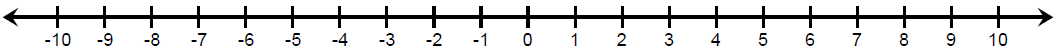 Test the Conjecture #1) Find the value of the expressions below.  Represent you answer on the number line provided.5 + (-7) + 3Test the Conjecture #2) Draw a number line to determine the value that will make the equation true:9 + _____ = 0ConjecturePARTNER PRACTICEModel the following expression:-8 + 5Model the sum of 6 + (-7) on the number line and determine the sum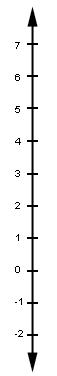 Which of the expressions below accurately describe the given number line?  -6 + 7 + 3-6 + 7 + (-3)-6 + 13 + 3-6 + (-7) + (-3)-6 + 13 + (-3)-6 + (-13) + (-3)	The temperature in Chicago at 6AM is -4 degrees.  By noon, the temperature had increased 10 degrees.  By 7PM, the temperature had fallen 8 degrees from the temperature at noon.  What is the temperature in Chicago at 7PM.  Model your work on a vertical number line.INDEPENDENT PRACTICEDirections: Determine the sum by modelling on the number line provided.1.)  -9 + 62.)  3 + (-5) + (-1) 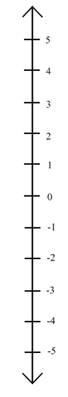 3.)  Jamie’s bank account currently has a negative balance of -2 dollars.  How much money will be in her account if she deposits 8 dollars?4.)  Rebecca and her friend are playing a game where they try and guess what number they are thinking about.  Rebecca thinks about her mystery number and gives the hint “if you add -4 to this number, the sum will be 5”.  Part A:  Draw your own number line and model this situation to determine Rebecca’s mystery number.Part B:  What are two other hints that Rebecca could have given that would have resulted in the same answer?5.)  Model each of the equations below on a number line to determine the missing value.6.)  Justin’s bank account started with $8 at the beginning of the day.  He bought pizza and soda which cost him $6.  He then bought a magazine and checked his balance which was -$2.  Part A:  Write an equation that represents this situation.   Part B:  Model the situation on a number line and determine how much the magazine cost.7.  Write two different expressions using at least three terms that has the same sum as -1 + (-3).  You cannot use zero in your expression.  Name: ______________________________				Date: _______________________EXIT TICKETThe temperature in Juneau, Alaska at noon was -8 degrees Celsius.  By 1PM, the temperature increased by 10 degrees.  Draw a number line to represent the situation and determine the temperature at 1PM.Write an equation for the diagram below.  Assume the interval for the number line is 1.  Explain why your expression represents the number line.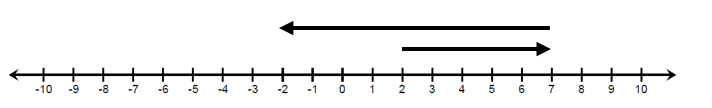 __________________________________________________________________________________________________________________________________________________________________________________________________________________________________________________________________________________________________________________________________________________________________________________Adding a ___________ value results in a larger quantity and adding a ___________value results in a smaller quantityBachelor Level Master LevelBachelor LevelMaster Level-4 + ___ = 2____ + (-2) = -52 + (-5) + ____ = 0PhD LevelSelf-assessmentI mastered the learning objective today.I am almost there. Need more practice and feedback.Teacher feedbackYou mastered the learning objective today.You are almost there. You need more practice and feedback.